THERAPY DOG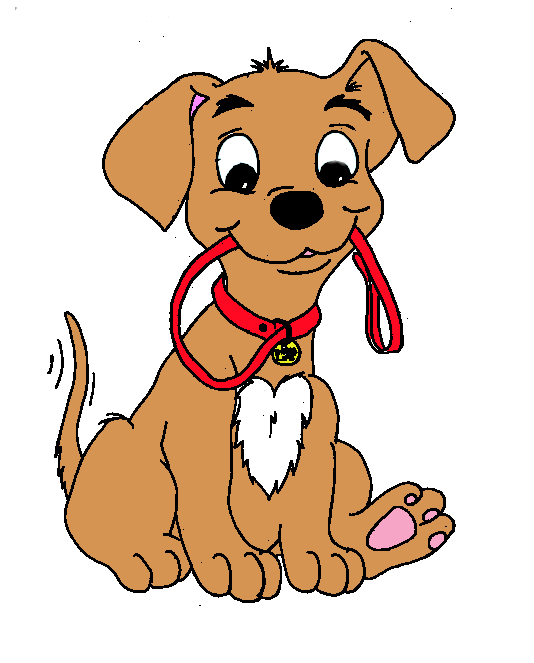 If you need a little time to destress before exams, Student Council has you covered.  We will be bringing in Mayzie and Leanne for Pet Therapy sessions.January 23, 24, 25, 28 & 30 from 8:00 a.m. - 9:00 a.m.If you suffer from any allergies, this will be taking place in Grad hall.